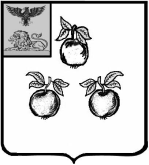 УПРАВЛЕНИЕ ОБРАЗОВАНИЯ АДМИНИСТРАЦИИ МУНИЦИПАЛЬНОГО РАЙОНА «КОРОЧАНСКИЙ РАЙОН»ПРИКАЗ« 23» марта  2016 года                                                                        №324Об	организации	проведенияпрофилактических	медицинскихосмотров	обучающихся	в общеобразовательных учреждениях   в целях раннего выявления незаконногопотребления наркотических средств и психотропных веществВо исполнение приказа Министерства здравоохранения Российской Федерации от 6 октября 2014 года № 581н «О порядке проведения профилактических медицинских осмотров обучающихся в общеобразовательных организациях и профессиональных образовательных организациях, а также образовательных организациях высшего образования в целях раннего выявления незаконного потребления наркотических средств и психотропных веществ», приказа департамента здравоохранения и социальной защиты населения Белгородской области, департамента внутренней и кадровой политики Белгородской области, департамента образования Белгородской области от 16 июля, 20 июля 2015 года №1969, №196, №3170 «Об организации проведения профилактических медицинских осмотров обучающихся в общеобразовательных организациях и профессиональных образовательных организациях, а также образовательных организациях высшего образования в целях раннего выявления незаконного потребления наркотических средств и психотропных веществ» приказываю:1.Руководствоваться  Порядком  проведения профилактических медицинских осмотров обучающихся в общеобразовательных учреждениях в целях раннего выявления незаконного потребления наркотических средств и психотропных веществ, утверждённых в приказе департамента здравоохранения и социальной защиты населения Белгородской области, департамента внутренней и кадровой политики Белгородской области, департамента образования Белгородской области от 16 июля, 20 июля 2015 года №1969,  №196,  №3170 «Об организации проведения профилактических медицинских осмотров обучающихся в общеобразовательных организациях и профессиональных образовательных организациях, а также образовательных организациях высшего образования в целях раннего выявления незаконного потребления наркотических средств и психотропных веществ»  (далее - Порядок, приложение 1).2. Руководителям муниципальных бюджетных общеобразовательных учреждений «Анновская СОШ им. Героя Советского Союза А.Н.Гайдаша» Беспаловой Д.А., «Погореловская СОШ» Черкасову А.Е., «Мелиховская СОШ» Ветерцовой Р.В., «Плотавская СОШ» Карайченцевой О.А., «Поповская СОШ» Горбатенко Ю.И., «Корочанская СОШ им. Д.К.Кромского» Создана Л.Н., «Яблоновская СОШ» Лихачёвой А.И., «Афанасовская СОШ» Косяковой И.Р.:2.1. Обеспечить проведение анонимного социально-психологического анкетирования на добровольной основе обучающихся 9-11 классов общеобразовательных учреждений на предмет раннего выявления немедицинского потребления алкоголя, наркотических средств, психотропных веществ, курительных смесей, табака;2.2.Организовать проведение профилактических медицинских осмотров в соответствии с Порядком;2.3. Организовать  и провести в срок не позднее 01 апреля совместно с наркологом, медицинскими работниками ОГБУЗ «Корочанская ЦРБ», осуществляющей профилактический медицинский осмотр, родительские собрания с обучающимися, на которых проинформировать их о целях и порядке проведения профилактического медицинского осмотра;2.4.Назначить лиц ответственных за проведение профилактических медицинских осмотров несовершеннолетних на предмет раннего выявления немедицинского потребления алкоголя, наркотических средств, психотропных веществ, курительных смесей, табака и подготовки документации в соответствии с Порядком;2.5. Передать в ОГБУЗ «Корочанская ЦРБ» поименные списки детей, участвующих в проведении профилактических медицинских осмотров,  не позднее 07 апреля 2016 года.         3.Контроль за исполнением приказа возложить на главного специалиста управления образования администрации муниципального района «Корочанский район» Зиновьеву Т.М. Начальник управления образования  администрации муниципального района «Корочанский район»                                                  Г.КрештельПриложение № 1 к совместному приказу департамента здравоохранения и социальной защиты населения области, департамента образования области и департамента внутренней и кадровой политики Белгородской областиПорядокпроведения профилактических медицинских осмотров обучающихся в общеобразовательных организациях и профессиональных образовательных организациях, а также образовательных организациях высшего образования расположенных на территории Белгородской области, в целях раннего выявления незаконного потребления наркотических средств и психотропных веществ1.Настоящий Порядок устанавливает правила проведения ежегодных профилактических медицинских осмотров обучающихся в общеобразовательных организациях и профессиональных образовательных, организациях, а также образовательных организациях высшего образования, расположенных на территории Белгородской области (далее соответственно - обучающиеся, образовательные организации), в целях раннего выявления незаконного потребления наркотических средств и психотропных веществ (далее - профилактические медицинские осмотры).2.Профилактические медицинские осмотры проводятся в рамках программы государственных гарантий оказания гражданам бесплатной медицинской помощи и «Территориальная программа государственных гарантий бесплатного оказания жителям Белгородской области медицинской помощи на 2015 год и плановый период 2016 -2017 годов» утвержденной постановлением Правительства Белгородской области от 22 декабря 2014 года №501 -пп.3.Профилактические медицинские осмотры проводятся в отношении обучающихся, достигших возраста тринадцати лет.4.Профилактические медицинские осмотры проводятся при наличии информированного добровольного согласия в письменной форме обучающегося, достигшего возраста пятнадцати лет, либо информированного добровольного согласия в письменной форме одного из родителей или иного законного представителя обучающегося, не достигшего возраста пятнадцати лет, данного с соблюдением требований, установленных статьей 20 Федерального закона от 21 ноября 2011 г. № 323-ФЗ «Об основах охраны здоровья граждан в Российской Федерации». Форма информированного добровольного согласия утверждена приказом Министерства здравоохранения Российской Федерации от 20.12.2012 г. № 1177н (приложение № 2).5.Обучающиеся, достигшие возраста пятнадцати лет, либо один из родителей или иной законный представитель обучающихся, не достигших возраста пятнадцати лет, вправе отказаться от проведения профилактического медицинского осмотра в соответствии со статьей 20 Федерального закона от 21 ноября 2011 г. № 323-ФЗ «Об основах охраны здоровья граждан в Российской Федерации».6.	ОГБУЗ «Областной наркологический диспансер» на основании результатов социально-психологического тестирования, полученных от департамента образования области, департамента внутренней и кадровой политики Белгородской области составляет список образовательных организаций области, участвующих в проведении профилактических медицинских осмотров обучающихся.7. Список образовательных организаций, участвующих в проведении профилактических медицинских осмотров, не позднее чем до 1 февраля года следующего за отчетным, ОГБУЗ «Областной наркологический диспансер» направляется в департамент образования области и департамент внутренней и кадровой политики области (приложение 1 к настоящему Прядку).8. Профилактические медицинские осмотры проводятся медицинскими организациями области, имеющими лицензию на осуществление медицинской деятельности, предусматривающей выполнение работ (оказание услуг) по «психиатрии-наркологии» и «лабораторной диагностике».9.Профилактические	медицинские	осмотры	проводятся  врачом-психиатром-наркологом медицинской организации области, на территории обслуживания которой находятся образовательные учреждения на основании поименных списков обучающихся, подлежащих профилактическому медицинскому осмотру (далее -поименные списки, приложение 2 к настоящему Порядку).10.	Образовательная организация в срок не позднее 10 марта совместно со специалистами медицинской организации области, осуществляющей профилактический медицинский осмотр, проводит собрание обучающихся и родителей (или иных законных
представителей), на котором информирует их о целях и порядке проведения
профилактического медицинского осмотра.11.	Поименные списки составляются и утверждаются руководителем
(уполномоченным должностным лицом) образовательной организации, участвующей в проведении профилактических медицинских осмотров, и не позднее 1 апреля направляются в медицинскую организацию проводящую осмотры.12.	Врач-психиатр-нарколог медицинской организации области на основании поименных списков, полученных от руководителя (уполномоченного должностного лица) образовательной организации, составляет календарный план проведения профилактических медицинских осмотров с указанием дат и мест их проведения (далее -
календарный план).13.Календарный план согласовывается медицинской организацией области с руководителем (уполномоченным должностным лицом) образовательной организации, утверждается руководителем (уполномоченным должностным лицом) медицинской организации области и доводится до сведения медицинских работников, участвующих в проведении профилактических медицинских осмотров.14.В случае невозможности прохождения обучающимся профилактического медицинского осмотра в сроки, установленные календарным планом, сроки его профилактического медицинского осмотра согласовываются руководителем (уполномоченным должностным лицом) образовательной организации и главным врачом медицинской организации области.15.	Профилактический медицинский осмотр проводится в медицинской организации в четыре этапа:I этап - профилактическая информационно-разъяснительная беседа с обучающимся по вопросам незаконного потребления наркотических средств и психотропных веществ, сбор анамнестических сведений и сведений о принимаемых по назначению врача наркотических и психотропных лекарственных препаратах, а также медицинский осмотр, проводимый врачом-психиатром-наркологом и включающий исследование кожных покровов, поверхностных лимфатических узлов, видимых слизистых оболочек, перкуссию и пальпацию участков тела (органов), внешний   осмотр и   ощупывание костей, суставов и поверхностно расположенных кровеносных  сосудов,  аускультацию  органов дыхания,  сердца  и магистральных сосудов, измерение артериального давления, частоты дыхания и пульса, исследование вестибулярных функций;II этап - предварительные химико-токсикологические исследования (далее -предварительные ХТИ), направленные на получение доказательных результатов выявления в образцах биологических жидкостей человека наркотических средств и психотропных веществ;III этап - подтверждающие химико-токсикологические исследования (далее -подтверждающие ХТИ), направленные на идентификацию в образцах биологических жидкостей человека наркотических средств, психотропных и иных токсических веществ (их метаболитов);IV этап - разъяснение обучающемуся, достигшему возраста пятнадцати лет, либо одному из родителей или иному законному представителю обучающегося, не достигшего возраста пятнадцати лет, результатов проведенного профилактического медицинского осмотра.16.Сведения о результатах профилактического медицинского осмотра вносятся врачом-психиатром-наркологом в медицинскую документацию обучающегося (уч.форма № 26/у-2000 - в отношении несовершеннолетних обучающихся в общеобразовательных учреждениях, уч.форма № 086/у - в отношении обучающихся в высших и средних специальных учебных заведениях).17.Биологическим объектом для предварительных и подтверждающих ХТИ на наличие наркотических средств и психотропных веществ является моча.18.Отбор, транспортировка и хранение биологических объектов (мочи) для проведения предварительных и подтверждающих ХТИ осуществляется в соответствии с приказом Министерства здравоохранения и социального развития Российской Федерации от 27 января 2006 г. № 40 «Об организации проведения химико-токсикологических исследований при аналитической диагностике наличия в организме человека алкоголя, наркотических средств, психотропных и других токсических веществ».19.	Предварительные ХТИ проводятся не менее чем на два вида наркотических средств (опиаты, марихуана), с использованием методов иммуноферментного или иммунохимического анализа, исключающих визуальную оценку результатов.20.	Результаты предварительных ХТИ заносятся в журнал регистрации отбора биологических объектов.21. При получении отрицательных результатов предварительных ХТИ профилактический медицинский осмотр считается завершенным.22.	В случае выявления в организме обучающегося в ходе предварительных ХТИ наркотических средств и/или психотропных веществ, исследованный при предварительных ХТИ биологический объект (моча) направляется в химико-токсикологическую лабораторию для проведения подтверждающего ХТИ.23.	Подтверждающие    ХТИ    проводятся    в    химико – токсикологической лаборатории   медицинской   организации   методом   хроматомасс-спектрометрии в соответствии с приказом Министерства здравоохранения и социального развития Российской Федерации от 27 января 2006 г. № 40.24.	Срок      для       получения        врачом   -   психиатром   -   наркологом, осуществляющим профилактический медицинский осмотр, результатов подтверждающих ХТИ не должен превышать 30 календарных дней.25.	По результатам подтверждающих ХТИ оформляется справка о результатах химико - токсикологического исследования, заполненная в соответствии с инструкцией по заполнению учетной формы № 454/у-06 «Справка о результатах химико-токсикологических исследований», утвержденной приказом Министерства здравоохранения и социального развития Российской Федерации от 27 января 2006 г. №40.26.	При   получении    отрицательных   результатов    подтверждающих   ХТИ профилактический медицинский осмотр обучающегося считается завершенным.27.	При получении положительных результатов подтверждающих ХТИ врач - психиатр - нарколог разъясняет обучающемуся, достигшему возраста пятнадцати лет, либо одному из родителей или иному законному представителю обучающегося, не достигшего возраста пятнадцати лет, результаты проведенного профилактического медицинского осмотра и направляет обучающегося в медицинскую организацию области, оказывающую наркологическую помощь (при наличии информированного согласия в письменной форме обучающегося, достигшего возраста пятнадцати лет, либо информированного согласия в письменной форме одного из родителей или иного законного представителя обучающегося, не достигшего возраста пятнадцати лет), в порядке, установленном Министерством здравоохранения Российской Федерации по согласованию с Министерством образования и науки Российской Федерации.Приложение 1 к настоящему ПорядкуСписок образовательных: организаций, участвующих в проведении профилактических медицинских осмотровПриложение 2к настоящему ПорядкуРуководитель образовательного учреждения (Ф.И.О.)Дата	Подпись                                                                                                                                           Приложение № 2к совместному приказу департамента здравоохранения и социальной защиты населения области, департамента образования области и департамента внутренней и кадровой политики Белгородской областиИнформация о ходе проведения профилактических медицинских осмотров обучающихсяна территории	наименование муниципального образованияза  	месяца 201	года(3 месяца, 6 месяцев, 9 месяцев, 12 месяцев - нарастающим итогом)Главный врач	наименование медицинской организацииподпись                                                                                                                                                          (Фамилия, Имя, Отчество)№Полное наименование образовательного учрежденияАдресРуководитель образовательного учреждения (Ф.И.О.)Контактный телефон123Число образовательныхучреждений, в которых проведен профилактический осмотрЧисло учащихся, подлежащих профилактическому осмотруЧисло учащихся прошедших профилактиче скии осмотрЧисло учащихся не прошедших профилактический осмотрЧисло учащихся не прошедших профилактический осмотрЧисло учащихся не прошедших профилактический осмотрЧисло полученных положительных предварительных результатов тестированияИз них число полученных подтверждающих результатов ХТИЧисло лиц, взятых на профилактическое е наблюдениеЧисло образовательныхучреждений, в которых проведен профилактический осмотрЧисло учащихся, подлежащих профилактическому осмотруЧисло учащихся прошедших профилактиче скии осмотротказ от прохожденияболезньДругие причиныЧисло полученных положительных предварительных результатов тестированияИз них число полученных подтверждающих результатов ХТИЧисло лиц, взятых на профилактическое е наблюдение123456789